SACRED HEART PARISHSacred Heart Parish Founded 1814, The First Catholic Parish in the STate of New JerseySacred Heart Church, 343 South broad Street, Trenton, New Jersey 08608Holy Cross Church, 233 Adeline Street, Trenton, New Jersey 08611ALL ARE WELCOME    Whatever your present status in the Catholic Church, whatever your current family or marital situation,    Whatever your past or present religious affiliation, whatever your personal history, age, background, or             race, whatever your own self-image or esteem, you are invited, welcomed, accepted, loved and respected at the Parish of the Sacred Heart.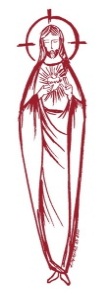 PASTORRev. Msgr. Dennis A. Apolditefrdennis@trentonsacredheart.orgPAROCHIAL VICARRev. Charles MuorahFelician Residence for Clergy233 Adeline Street, Trenton, New Jersey 08611609-393-4826 ext. 108 for Fr Charles DEACONDr. Christian NnajioforBusiness ADMINISTRATORADMINISTRATIVE ASSISTANTJohn DeSantis: secretary@trentonsacredheart.orgAdministrator of religious educationMary Tovar: reled@trentonsacredheart.orgCOORDINATORS OF SACRED MUSICNatalie Megules ~ 609-575-6484Rupert Peters ~ Gospel Mass 609-442-7871MAINTENANCE DEPARTMENTFrank RiosTrusteesJack Breuer and Ellieen Ancrum Ingbritsen,OFFICE HOURS9:00am – 4:00pm Monday – FridaySACRED HEART PARISH OFFICE343  South Broad Street, Trenton, NJ 08608Phone: (609) 393-2801 ~ Fax: (609) 989-8997WEB PAGE:www.trentonsacredheart.orgCEMETERY RECORDSContact The Office of Catholic Cemeteries at 609-394-2017 or DirectorofCemeteries@DioceseofTrenton.orgSACRAMENTAL RECORDSSacred Heart Church,  Saint John’s Church, Saint Francis Church, Saints Peter and Paul Church, Saint Stanislaus Church, Holy Cross Church, Blessed Sacrament Church, Our Lady of Divine Shepherd Church, Blessed Sacrament/Our Lady of Divine Shepherd Parish and Divine Mercy Parish.Liturgy ScheduleSacred Heart CHURCHMonday, Tuesday, Wednesday and Friday12:10 NoonSaturday Evening 5:15 PMSunday Morning 9:00 and 11:15 AMHOLY CROSS CHURCHMonday, Thursday and Friday 8:00 AMSaturday Evening 4:00 PMSunday Morning 10:00 AM Gospel12:00 Noon PolishFor each Holy Day please reference the bulletinSACRAMENTSBAPTISMPlease call the Parish Office at least one month in advance.RECONCILIATIONEvery First Friday following the 12:10PM Mass SHCSaturday afternoon ~ 4:30 to 5:00 PM SHCEvery Saturday from 3:30 to 3:50 PM HCCEvery Sunday 9:30 to 9:50AM HCCand by appointment.EUCHARISTIC ADORATIONFirst Saturday of the Month 2:30 to 3:30 pm in Holy Cross ChurchMARRIAGEPlease call the Parish Priest at least one year in advance to set up initial meeting and to confirm a wedding date and time.ANOINTING OF THE SICKPlease call the Priests any time 609-393-2801.COMMUNION TO THE HOMEBOUNDCall the Parish Office to schedule home visit.CONSIDERING PRIESTHOOD?Email: Vocations@DioceseofTrenton.org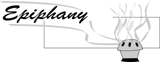 EPIPHANYJANUARY 7, 2024MASS INTENTIONSSaturday, January 64:00 pm HCC ~ Jean Birndorf5:15 pm SHC ~ Ken and Lucille FisherSunday, January 79:00 SH ~ Joan Goerig Pastor & Altar Rosary Society10:00 HCC ~ The intentions of the People of the Parish11:15 SH ~ William Davis12:00 HCC~ Edward Ozga, Danuta Karcz, and Maria Kubas Monday, January 88:00 HCC ~ Donald J. Manger12:10 SHC~ Pauline LukowiczTuesday, January 912:10 pm SHC ~ Marie and Herold FeylWednesday,  January 1012:10 pm SHC ~ Izzy TagliaferriThursday, January 118:00 am HCC ~ Dolores KrysztofikFriday, January 128:00 am HCC ~ Eileen Kostrzewa12:10 pm SHC ~ Deborah SacramoSaturday, January 134:00 pm HCC ~ Ronald Carver5:15 pm SHC ~ Mary SoudersSunday, January 149:00 SH ~ Carmella Staub and Holy Name Society10:00 HCC ~ The intentions of the People of the Parish11:15 SH ~ Faith Holland and        Elsie Molnar & Ann Bailey12:00 HCC Polish ~ Maria Bonna, Zbignew Kolodziej, 		   and Stanislawa & Stanislaw Kubiak OUR SICK LISTMary Sokolowski, Rocco, Lorraine Wargo, Robert Paci,  David Carver, Jennifer Lyons, Grace Profy, Steve Jurczynski, Cornell Hess, Ruby Covington, Judith Santigo, Ching Kukis,  Dan Breese Jr, Brenna Kennedy-Moore, Dawn Chia, Mark Friedman, Alexander A. Ladnyk, Kelly Nitti, Lauren Clayton, Joseph Edralin, Margie Tiongson, Kevin, Vincent Cooper, Jr., Gail Ladnyk, Leo Genovesi, Sloane Donnelly, Richard Buckley, Tony Ragolia, Barbara Burrows, Charles Burrows, Dorothy Amoroso, Maryann Sullivan, Regina Friedman, Stanley Winowicz, Greg Schafer, Jack Hardiman,  Amy Birk, Julia Grazioli, Matt Tydryszewski.OUR DECEASEDIlene Black, Clarice Loatman, Manuel Olmeda, John Solano, Stanley Sniadach, Natalie Ward, Barbara Golden  and our friends at South Village, Riverside Nursing and Rehabilitation Center, Mill House  and Waters Edge. MINISTRY SCHEDULE(Subject to Change)Saturday, January 64:00pm HCC ~ Fr Charles L.  V. Zielinski   Em.  L. Bliznawiczus5:15pm SHC ~ Msgr. Dennis L.  K Willever  Em. A. Solack & B. DuMontSunday, January 79:00 SHC ~ Msgr. Dennis L.  E. Wengryn   Em. R.&K. Figueroa10:00 HCC ~ Fr. Charles  L. O. Nnadi Em. Q. Hilton11:15 SHC ~ Msgr Dennis L. F. Zielinski    Em.  J. Diaz & S. Jurczynski12:00 HCC Polish ~  Fr CharlesSaturday, January 134:00pm HCC ~ Fr Charles L.   D. Manger   Em.  M. Herpel5:15pm SHC ~ Msgr. Dennis L.  C. Hernandez   Em. J.&T. BreuerSunday, January 149:00 SHC ~ Msgr. Dennis L.  K. Jurczynski   Em. J.&J. DeSantis10:00 HCC ~ Fr. Charles  L. R. Nnajiofor   Em. F. Kollie11:15 SHC ~ Msgr Dennis L.  M. Rogers   Em.  L. & J. Silvernail12:00 HCC Polish ~  Fr Charles2023 ANNUAL CATHOLIC APPEAL UPDATEGoal: $33,000.00Pledged:  $46,627.00 (141% of Goal)WEEKLY COLLECTIONDue to the recent Holiday’s, the bulletin had to be submitted earlier than usual. Below are listed the weekends we were not able to report the collections. As always these figures include the in pew collection as well as the donations sent to the office by mail. Thank you for your continued support of our Parish.December 17th ~ $8,617.00December 24th ~ $6,819.00December 31st ~ $6,921.00READINGS FOR THE WEEKWeek of the Epiphany of the Lord
Sunday Is 60:1-6; Eph 3:2-3a, 5-6; Mt 2:1-12
 Monday Is 55:1-11 or 1 Jn 5:1-9; Mk 1:7-11Tuesday 1 Sm 1:9-20; Mk 1:21-28Wednesday 1 Sm 3:1-10, 19-20; Mk 1:29-39Thursday 1 Sm 4:1-11; Mk 1:40-45Friday 1 Sm 8:4-7, 10-22a; Mk 2:1-12
Saturday 1 Sm 9:1-4, 17-19, 10:1a; Mk 2:13-17PROMISE TO PROTECTThe Diocese of Trenton is committed to the norms of the U.S. Bishop’s Charter for the Protection of Children and Young People in regard to the reporting and investigation of sexual abuse allegations involving minors. If you have been sexually abused as a minor by anyone representing the Catholic Church, you can report that abuse through the diocesan Hotline:  1-888-296-2965 or abuseline@dioceseoftrenton.org. Allegations are reported to the appropriate law enforcement agencies. THE FEAST OF THE EPIPHANY“On the feast of the Epiphany, as we recall Jesus’ manifestation to humanity in the face of a Child, may we sense the Magi at our side, as wise companions on the way. Their example helps us to lift our gaze towards the star and to follow the great desires of our heart. They teach us not to be content with a life of mediocrity, of “playing it safe”, but to let ourselves be attracted always by what is good, true and beautiful… by God, who is all of this, and so much more! “ Pope FrancisAN EPIPHANY PRAYERArise, shine, for the Light of the World has come!
Darkness covers the earth and its people, but the radiance of God's Light burns away its shadows,
illuminates the smallest corner, and heralds in the start of a new dawn, where hearts no longer fear, souls might be set free, and sister shall follow brother, nation shall follow nation,
and kings and princes bow down in awe
before the one who comes to reign.
Arise, shine, for the Light of the World has come!
Alleluia!BLESSING OF HOMESThe Blessing of Homes will take place this year during the month of January. Your home will sprinkled with holy water and the initials  of the Three Kings who visited and worshipped the Infant Jesus in Bethlehem are written above the lintel of  the  main door with blessed chalk. If you are a registered parishioner and wish to have your home blessed, please complete the form below and return it in the collection basket or drop it off at the Parish Office.   Name  __________________________________________Address___________________________City________Cell or phone number __________________SWEAT SOCK DRIVEIt’s that time of year when we need to think about the street people in our area who are in need of clean sweat socks.  On the weekend of January 27th and 28th we ask you to bring to the altar rail sweat socks for the needy. We ask that you do not bring ankle socks.  They will be distributed to the street people of Trenton. Thank you.THE BAPTISM OF THE LORDThis year on Monday, January 8th  the Church celebrates the Solemnity of the Baptism of Our Lord. This brings to an end the season of Christmas. The Church recalls Our Lord's second manifestation or epiphany which occurred on the occasion of His baptism in the Jordan. Jesus descended into the River to sanctify its waters and to give them the power to beget sons of God. The event takes on the importance of a second creation in which the entire Trinity intervenes.In the Eastern Church this feast is called Theophany because at the baptism of Christ in the River Jordan God appeared in three persons. The baptism of John was a sort of sacramental preparatory for the Baptism of Christ. It moved men to sentiments of repentance and induced them to confess their sins. Christ did not need the baptism of John. Although He appeared in the "substance of our flesh" and was recognized "outwardly like unto ourselves", He was absolutely sinless and impeccable. He conferred upon the water the power of the true Baptism which would remove all the sins of the world: "Behold the Lamb of God, behold Him Who takes away the sin of the world".Many of the incidents which accompanied Christ's baptism are symbolical of what happened at our Baptism. At Christ's baptism the Holy Spirit descended upon Him; at our Baptism the Trinity took its abode in our soul. At His baptism Christ was proclaimed the "Beloved Son" of the Father; at our Baptism we become the adopted sons of God. At Christ's baptism the heavens were opened; at our Baptism heaven was opened to us. At His baptism Jesus prayed; after our Baptism we must pray to avoid actual sin.HOLY NAME SOCIETY NEWSThe monthly Sacred Heart Holy Name Society meeting will be held on  Friday, January 12, 2024 at 7:00 pm in Msgr. Toomey Hall.  All parish members are invited to attend and learn more about the Society.   Refreshments will be served after the meeting.  Our corporate communion will be on Sunday, January 14,  at 9:00 mass Sacred Heart Church.CONTRIBUTION STATEMENTSThose interested in receiving a statement documenting contributions made in 2023, please fill out the bottom portion of this notice and return it to the parish office in the collection basket  or to  secretary@trentonsacredheart.org.  A copy of your contribution statement will be mailed to you by the end of the month. If there are discrepancies please be sure to notify us and we will make the adjustments. It would help us if you filled in the amount donated.Envelop # _________________________   Amount Donated _________________________________Name _______________________________ Address___________________________________________ALTAR ROSARY SOCIETYAll rosarians, future rosarians, people of our parish are warmly welcomed to join us on Sunday, January 7th, 9:00am Mass at Sacred Heart Church.  The Rosary will be prayed before Mass.  Following Mass, a meeting will take place at Toomey Hall. Stop by, meet the members and enjoy light refreshments.  We are a church support group of dedicated Catholic people who serve our Blessed Mother, our Parish community.  God Bless you all.  We are looking forward to your participation.  Any questions, please call Joan Buckley @ 609 396 7063.  We wish you all a Happy, blessed, safe, New Year. 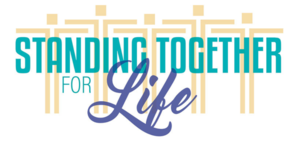 STANDING TOGETHER FOR LIFEMASS FOR LIFE AND LUNCH AND SEMINAROn Friday Jan. 19, 2024, the faithful of the Diocese of Trenton will come together in prayer and solidarity to proclaim the sanctity of all human life!
All are invited to an 11 a.m. Mass for Life celebrated by Bishop David M. O’Connell, C.M., in St. Robert Bellarmine Co-Cathedral, 61 Georgia Rd., Freehold. No registration is needed for the Mass, seating is first come first served. Mass will be livestreamed on Youtube.com/trentondioceseThe Mass will be followed by a Lunch & Seminar in the Co-Cathedral’s Dentici Hall. A panel of local expert speakers will offer practical, actionable, ideas and resources to take back to parishes where they can be immediately applied to build a culture of life in a spirit of inter-ministry collaboration and radical solidarity with vulnerable pregnant women and families. Advanced registration to attend the Lunch & Seminar is required by Jan. 10, 2024.Full details for the day’s events, including a registration link for the Lunch & Seminar can be found here: dioceseoftrenton.org/standing-together-for-life . Questions, contact Belem Perez 609-403-7133 bperez@dioceseoftrenton.org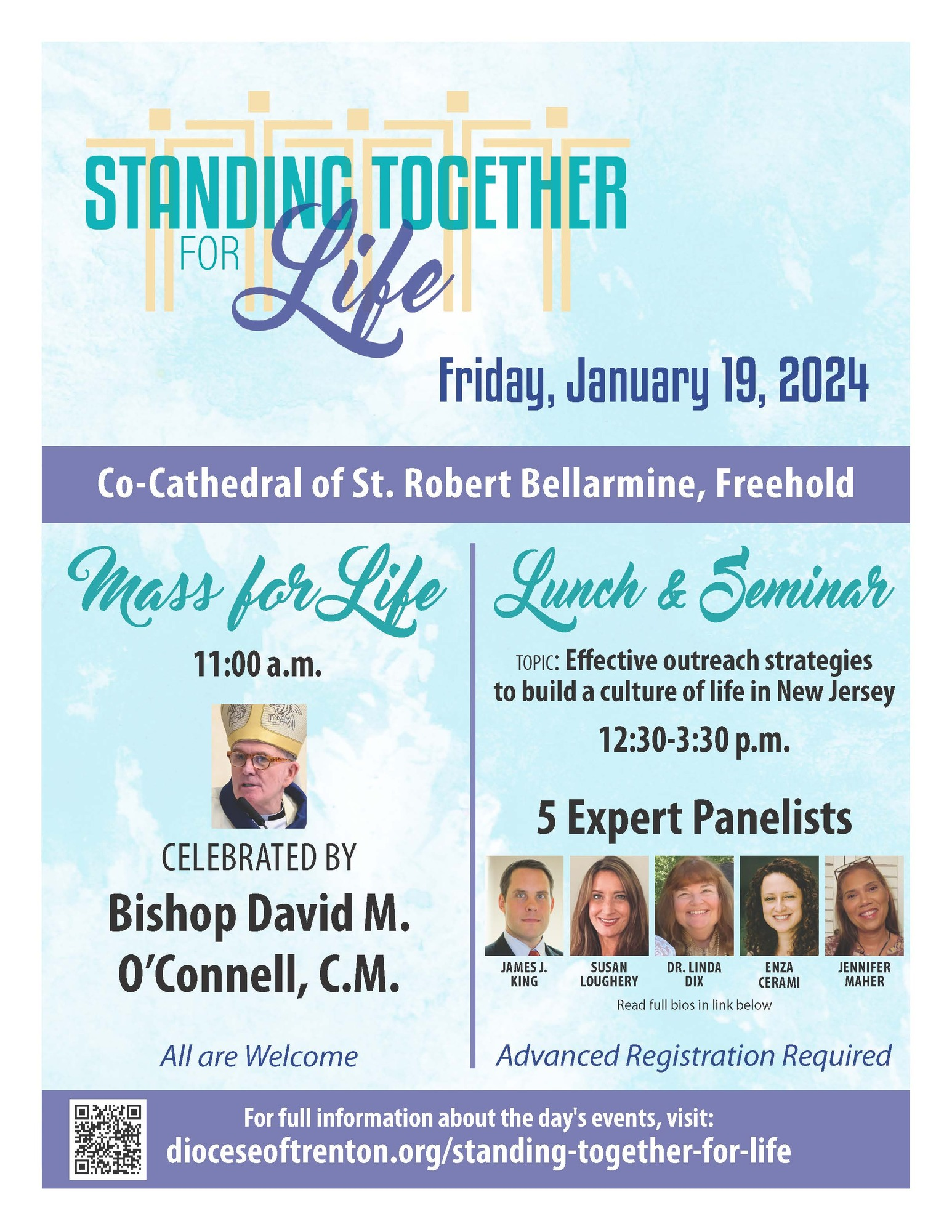 A SECTION OF THE “CHRISTMAS SEASON”By BISHOP DAVID M. O'CONNELL, C.M.The “Christmas Season” in the Catholic Church lasts from Christmas Eve until the Feast of the Baptism of the Lord and includes Christmas; the Feast of the Holy Family of Jesus, Mary and Joseph (December 31, 2023); the Solemnity of Mary, Mother of God (January 1, 2024: not a holy day of obligation in 2024); the Solemnity of the Epiphany (January 7, 2024); and, finally, the Feast of the Baptism of the Lord (January 8, 2024)….…… The Solemnity of the Epiphany (January 7, 2024). In the earliest centuries of the Church, the “Christmas feasts” occurring after Christmas Day were all celebrated on January 6. By the fourth century, some dioceses began to celebrate the feast of Christmas and the feast of the Epiphany separately, on December 25 and January 6 respectively, creating the “twelve days of Christmas” as the Christmas Season. The Feast of the Epiphany is associated with the “visit of the Magi” – “Three Wise Men,” sometimes called the “Three Kings” – whom tradition holds followed a star to Bethlehem to worship the newborn Messiah with gifts of “gold, frankincense and myrrh.” The Gospel of Matthew 2: 1-12, however, is the only Gospel to mention the “wise men.” It does not give their number, does not identify them as “kings,” and does not say “when” they visited. The details of this part of the “Christmas story” have been debated by Scripture scholars for centuries but this “visit” has a significant purpose.The Greek roots of the word “epiphany” mean “manifestation from above.” In the Latin or Western Catholic Church, the Solemnity of the Epiphany refers to the revelation that Jesus is the Son of God, the promised Messiah, visited and adored by the wise men. In the Eastern Catholic Church, the preferred word used to describe the feast is “theophany” or “appearance of God.” While Western and Eastern Catholic traditions sometimes differ in particular details or reference, Christmas or the Nativity of the Lord need both “epiphany” and “theophany” to understand its true meaning and significance. The point of the stories and the traditions that have surrounded its development and interpretation lead us to the conclusion that Jesus, born in Bethlehem, is the long-awaited Divine Messiah, foretold by the Old Testament prophets, revealed as the Son of God, and recognized as such by those who witnessed his presence on earth as the source of human salvation by God.Let us pray: Heavenly Father, you revealed your Son to the nations by the guidance of a star. Lead us to your glory in heaven by the light of faith. We ask this through our Lord Jesus Christ, your Son, who, lives and reigns with you and the Holy Spirit, God, forever and ever. Amen.The Feast of the Baptism of the Lord (January 8, 2024). The Feast of the Baptism of the Lord is the end of the Catholic Church’s Christmas Season. At Christmas, the Church celebrates the human birth of the Lord Christ, the “Word made Flesh,” to Mary in Bethlehem. She is the Mother of God and, so, we honor her with a feast celebrating her maternity. Christ the Lord is made manifest to the nations, represented by the adoring Wise Men, in the Solemnity of the Epiphany. The Feast of the Baptism of the Lord is a “second epiphany” revealing his divinity and mission, the “theophany” highlighted by the Eastern Catholic Church.Although celebrated within the Christmas liturgical cycle, the event commemorated in this feast is separated from Christ’s Birth in Bethlehem by many years. Jesus is an adult at this point, meeting John the Baptist and submitting himself to John’s baptism in the Jordan River. Here, in dramatic fashion, Jesus is revealed again as the Son of God the Father whose voice could be heard identifying him as such with the Holy Spirit descending upon him in the form of a dove. At his baptism, we witness God’s nature as the Holy Trinity before our very eyes. God made man, plunges into the waters of the Jordan and emerges – the “Beloved Son” – commencing his Divine Mission and his journey to Jerusalem where that Mission would be fulfilled on the Cross. As his baptism completes the true meaning and revelation of Christmas, it is fitting that the Church sees this feast as the completion of the Christmas Season.Let us pray: Almighty and ever-living God, who, when Christ had been baptized in the River Jordan and as the Holy Spirit descended upon him, solemnly declared him your Beloved Son, grant that your children by adoption, reborn of water and the Holy Spirit, may always be pleasing to you. Through our Lord Jesus Christ, your Son, who lives and reigns with you in the unity of the Holy Spirit, God, forever and ever. Amen.